南京善本生物科技有限公司订货单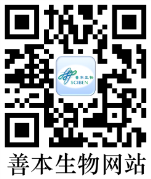 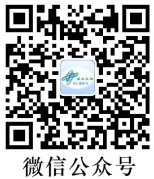 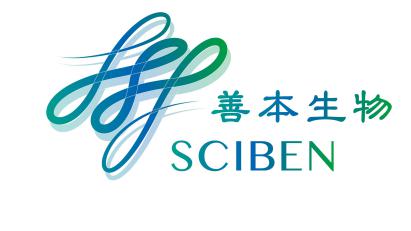 1、南京善本生物科技有限公司订货基本信息表为了您及时收到订购的产品，请您仔细填写如下信息：注：1）填写订单时，务必留下联系人的详细地址和电话，否则可能会导致货物无法及时送到，甚至有些产品因不能保持低温而损坏。2）订货人，收货人和付款人可以是同一人；当为同一人时可以不必重复填写。2、南京善本生物科技有限公司订货单为了您及时收到订购的产品，麻烦您将需要订购产品的详细信息填至如下表格注：填写好的的订单请发送邮箱至：sales@sciben.com我们收到该订单后确定价格及发货周期，并将具体信息通过电话或E-mail形式跟您确认，感谢您的协作。南京善本生物科技有限公司Nanjing Sciben Biotech Co.,Ltd南京善本生物科技有限公司Nanjing Sciben Biotech Co.,Ltd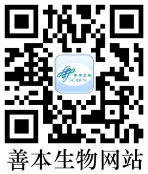 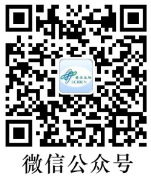 订货人基本信息订货人姓名订货人单位订货人地址订货人电话订货人邮箱收货人基本信息收货人姓名收货人单位收货人地址收货人电话付款人和发票基本信息付款人姓名付款人单位付款人电话付款人地址发票抬头订货日期纳税人识别号或
统一社会信用代码南京善本生物科技有限公司Nanjing Sciben Biotech Co.,Ltd南京善本生物科技有限公司Nanjing Sciben Biotech Co.,Ltd南京善本生物科技有限公司Nanjing Sciben Biotech Co.,Ltd南京善本生物科技有限公司Nanjing Sciben Biotech Co.,Ltd南京善本生物科技有限公司Nanjing Sciben Biotech Co.,Ltd产品编号产品名称产品规格订购单价订购数量订购数量订购金额备注